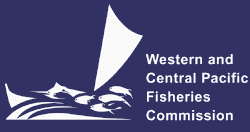 SCIENTIFIC COMMITTEETENTH REGULAR SESSIONMajuro, Republic of the Marshall Islands6-14 August 2014WCPFC-SC10-2014/07PROVISIONAL AGENDAGeneral AnnouncementsSC10 registration will start at 08:00 on Wednesday, 6 August. Meeting starts at 08:30 every day. Tea breaks are scheduled for 10:00-10:30 and 15:00-15:30, and lunch at 12:00-13:30 Functions:Cocktail party: 5-7pm, Tuesday, 5 August (after HOD meeting), venue: MIMRA Fish Market; all participants are invited; transportation availableSunday Picnic/Mini Fishing Tournament (MIMRA); Closing Function (Minister of Resources and Development) on Thursday, 14 August, after our meeting.Other issues?Review of Provisional AgendaNo supplementary agenda was submitted to the Secretariat by 30 days before the start of the meeting.Agenda Item 12 – Other MattersAny minor issues for discussion under Agenda Item 12 Other Matters? SC Officers and Theme ConvenersA Vice Chair position is vacant for two years. SC10 needs to nominate SC Chair and Vice Chair for approval by WCPFC11 in December.Current SC officers and theme conveners are listed below. Conveners who have reached the end of a two-year term should indicate their availability to serve for another two-year term. Meeting ReportsRapporteursLead Rapporteur: Dr Jane Broweleit Theme Reports and support rapporteursAccording to the current Guidelines for the Theme Convenors  (Attachment J, SC8 Report),Conveners will enlist support rapporteurs to take notes on the discussion for each agenda item Conveners will also work with the Head Rapporteur on the production of the final summary report for each Theme session.Theme recommendationsTheme conveners will prepare their draft recommendations and clear them at the end of each theme session. SC Chair will adopt the recommendations and will not reopen when the SC10 Summary Report is adopted. Lead rapporteur will assist the clearing process of the recommendations.All draft reports during the meeting (ISG reports, draft theme reports, CCM statements, draft theme recommendations, CCM’s comments on the draft plenary reports, etc.) will be provided to Tony Beeching.For comments on the draft plenary reports, each CCM should submit only ONE hard copy per delegation with CCM’s name on the cover page to Tony Beeching.Refer to Attachment 1 for the detailed schedules for:Theme conveners submit draft theme reports to lead rapporteurHard copy distribution for CCM’s comments;Submission of CCM’s comments to Secretariat.Other matters?After SC10, the Executive Summary will be prepared by the Secretariat and adopted after review by the CCMs.Secretariat will review the lead rapporteur’s final version and post the adopted version on the website within one week.The adopted SC10 Report will be professionally edited and posted as the final edited version in due course.Side meetingsThere will be two Steering Committee meetings:Pacific Tuna Tagging Project at 5:30pm, on Thursday, 7 August; andJapan Trust Fund at 5:30pm on Friday, 8 August.Proposed Informal Small Groups to be confirmed. Facilitators will lead their relevant ISG according to their schedules and approaches.Next meeting venueSC11 is scheduled to be in Pohnpei in 2015.Any offer for hosting SC12 in 2016?Other MattersAttachment 1. SC10 INDICATIVE SCHEDULE / PUBLICATION OF DRAFT SUMMARY REPORTAttachment 2. List of SC work programme titles and budget for 2015, and indicative budget for 2016–2017, which require funding from the Commission’s core budget (in USD).HEADS OF DELEGATION MEETING08:00-08:30Registration08:25-08:30Participants to be seated 08:30Ludwig Kumoru (Chair of the Scientific Committee) invites Prayer08:30-08:40Opening Prayer Rev. Enja Enos United Church of Christ08:40-9:00Opening Remarks Hon. Michael KoneliosMinister of Resources and DevelopmentMinistry of Resources and Development9:00-9:10Vote of Thanks (SC Chair)09:10-09:30Group photo 09:30-10:0010:00-10:30TitleConvenersNo. years served as of 2014SC ChairChair: Ludwig Kumoru2nd yearSC Vice ChairV.Chair: ST ThemeLudwig Kumoru2SA ThemeJon Brodziak4SA ThemeMiki Ogura3MI ThemeRobert Campbell 5EB ThemeJohn Annala1EB ThemeAisake Batibasaga3ISGTitleFacilitatorsISG-1Evaluation of NP blue shark as a northern stock (Agenda 4.3.4.1.b)Japan?ISG-2Development of Project 57 Recommendations (Agenda 5.1)Rob CampbellISG-3Development of two safe release guidelines (Agenda 6.2.2.e): Hidesato KiyofujiISG-4SC Work Programme and Budget for 2015 (Agenda 10.2) (Attachment 2)Ludwig KumoruISG-5Further development of the Shark Research Plan (Agenda 6.2.1): Shelley ClarkeTimeSunMonTue, 5 AugustWed, 6Thu, 7Fri, 8Sat, 90830-1000Agenda 1 and 24.1.1 bigeye (1)4.1.2 yellowfin (3)4.1.3 skipjack (5)1000-1030Morning BreakMorning BreakMorning BreakMorning Break1030-1200Agenda 1 and 24.1.1 bigeye  (2)4.1.2 yellowfin (4) 4.1.3 skipjack 4.1.4 albacore (6)1200-13302pm: Conveners’ meeting4pm: HOD meetingLunch BreakLunch BreakLunch BreakLunch Break1330-15002pm: Conveners’ meeting4pm: HOD meeting3. Statistics (1)6. EB theme (1)3. Statistics – Recom. (3)5. MI theme (1)1500-15302pm: Conveners’ meeting4pm: HOD meetingAfternoon BreakAfternoon BreakAfternoon BreakAfternoon Break1530-17302pm: Conveners’ meeting4pm: HOD meeting3. Statistics (2)6. EB theme (2)6. EB theme (3)5. MI theme (2) 1730-1830PTTP MeetingJTF MeetingDeadlineTheme conveners submit draft theme reports to lead rapporteur5pm: ST report5pm: BE&YF report5pm: EB reportDeadlineHard copy distribution for CCM’s comments6pm: Agenda 1-2, ST report6pm: BE&YF report6pm: EB reportDeadlineSubmission of CCM’s commentsTimeSun, 10Mon, 11Tue, 12Wed, 13Thu, 140830-10004.2 northern stocks  (7)5. MI theme –Recom. (3)4. Recom. (12)13. Adoption1000-1030Morning BreakMorning BreakMorning BreakMorning Break1030-12004.3 sharks (8)Agenda 7-12Agenda 7-1213. Adoption1200-1330Lunch BreakLunch BreakLunch BreakLunch Break1330-15004.4 billfish (9)4. Recom. (10)Outstanding issues13. Adoption1500-1530Afternoon BreakAfternoon BreakAfternoon BreakAfternoon Break1530-17306. EB theme – Recom. (4)4. Recom. (11)Outstanding issues13. Adoption14. Close 1730-1830Theme conveners submit draft theme reports to lead rapporteurNoon: SKJ&ALB reportNoon: MI reportNoon: SA4.2-4.4 report3pm: Agenda 7-12Hard copy distribution for CCM’s comments2pm: SKJ&alb report2pm: MI report2pm: SA4.2-4.4 report4pm: Agenda 7-12Submission of CCM’s comments to SecretariatNoon: Agenda 1-2, ST report6pm: BE&YF report6pm: EB reportNoon: SKJ&alb reportNoon: MI reportNoon: SA4.2-4.4 report8pm: Agenda 7-12Research activity / Project with priority2014201520162017Project 14. WPEA Project 25,00025,00025,00025,000Project 35. Refinement of bigeye parameters75,00075,000-Project 42. Pacific-wide tagging project10,00010,00010,000Project 57. Limit reference points30,000- -Project 66. Target reference points ---Project 63. Harvest control rules- - -Project 60. Purse-seine species composition -- -Additional resourcing SPC160,000160,000-Any new projects?UNOBLIGATED BUDGET 83,00083,00083,000SPC OCEANIC FISHERIES PROGRAMME BUDGET 871,200871,200871,200GRAND TOTAL 1,254,2001,224,200989,200